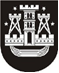 KLAIPĖDOS MIESTO SAVIVALDYBĖS TARYBASPRENDIMASDĖL MOKYKLINIO AUTOBUSO PERĖMIMO KlaipėdOS MIESTO SAVIVALDYBĖS NUOSAVYBĖN IR JO PERDAVIMO VALDYTI, NAUDOTI IR DISPONUOTI PATIKĖJIMO TEISE 2016 m. birželio 23 d. Nr. T2-172KlaipėdaVadovaudamasi Lietuvos Respublikos vietos savivaldos įstatymo 6 straipsnio 6 ir 7 punktais, Lietuvos Respublikos valstybės ir savivaldybių turto valdymo, naudojimo ir disponavimo juo įstatymo 6 straipsnio 2 punktu, 20 straipsnio 1 dalies 4 punktu ir atsižvelgdama į Lietuvos Respublikos švietimo ir mokslo ministerijos 2016 m. gegužės 27 d. raštą Nr. SR-2463 „Dėl mokyklinio autobuso“, Klaipėdos miesto savivaldybės taryba nusprendžia:1. Sutikti perimti Klaipėdos miesto savivaldybės nuosavybėn savarankiškosioms funkcijoms įgyvendinti valstybei nuosavybės teise priklausantį ir šiuo metu Švietimo ir mokslo ministerijos patikėjimo teise valdomą mokyklinį M2 klasės autobusą „Volkswagen Crafter“, kurio įsigijimo (likutinė) vertė – 36 149,00 Eur.2. Perduoti sprendimo 1 punkte nurodytą turtą, jį perėmus savivaldybės nuosavybėn, Klaipėdos Martyno Mažvydo progimnazijai valdyti, naudoti ir disponuoti patikėjimo teise.3. Įgalioti Klaipėdos miesto savivaldybės administracijos direktorių savivaldybės vardu pasirašyti sprendimo 1 punkte nurodyto turto perdavimo ir priėmimo aktą.4. Skelbti šį sprendimą Klaipėdos miesto savivaldybės interneto svetainėje. Savivaldybės merasVytautas Grubliauskas